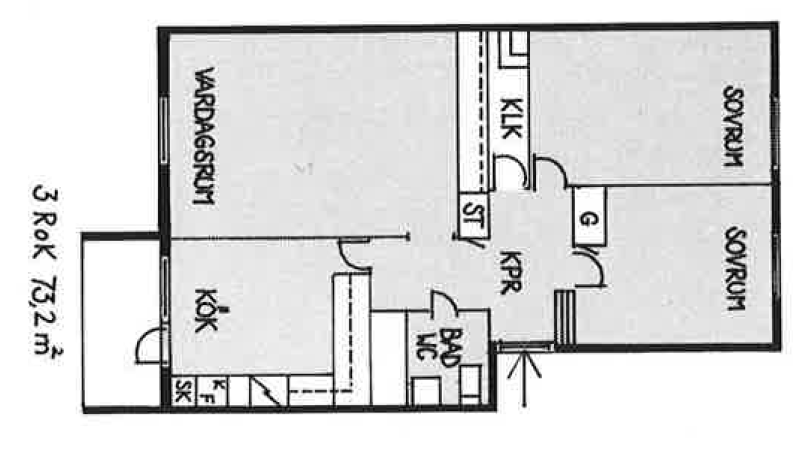 Vita Hasselbacken3 r.o.k73 kvm 